Resoluciones #219 - #228Resoluciones #219 - #228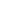 